CHASING Redbird Chapters15-19 “Lost and Found” to “Accused”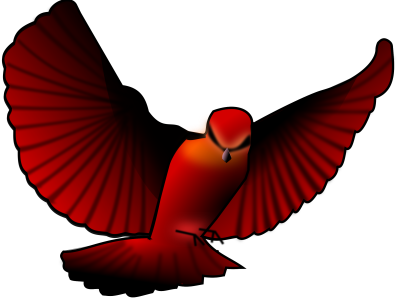 Discussion QuestionsWhy doesn’t Zinny want Bonnie to go with her to the Flint’s store to post the notice about the lost puppy?Why does Bonnie think that Bingo might come back to them on his own?Why does Bonnie remove the notice Zinny puts on the bulletin board and place it right in the center of the board?Why doesn’t Zinny want Mr. Butler to see the notice she placed on the bulletin board?Why does Mrs. Flint tell Bonnie she is happy for her when they leave the store after buying the butter? What does Bonnie think is the reason Mrs. Flint said it?Why does Zinny spend eight hours that Saturday clearing the trail?What does Zinny hope will happen if she dies from mushroom poising?How does Zinny get Bingo back?Why does Zinny leave a note for Jake at the high school and sign it “S>T>?Why do you think the sound of the boogie-woogie music makes Zinny feel miserable?How is the Maiden’s Walk different from how Zinny imagined it?What reasons does Jake give for taking Bingo form the Butlers—twice? Do you think Zinny is correct to be so angry with Jake?Why does Zinny look for the box after Jake leaves?Why do you think it is important to Uncle Nate to have proof that he has seen Aunt Jessie?Why does Zinny start to think that maybe she is wrong about Jake?  Why does she find it hard to believe Jake likes her?Why do you think Zinny hides the ring? How does Zinny feel about being in Aunt Jessie’s house as she looks for the medallion?Why does Uncle Nate sneak into Zinny’s house to use the bathroom?How does Uncle Nate think the photograph of him proves that he was with Aunt Jessie?Why does Mrs. Boone think May or Zinny might have her ring?Why is Mrs. Boone unsure if it is May or Zinny that Jake is likes?  How does Zinny feel when her mother asks Mrs. Boone if Jake talks about May?  Why do you think Zinny’s mother says this?Why do you think Mrs. Boone goes to the Taylors to inquire about her ring instead of talking to Jake first?